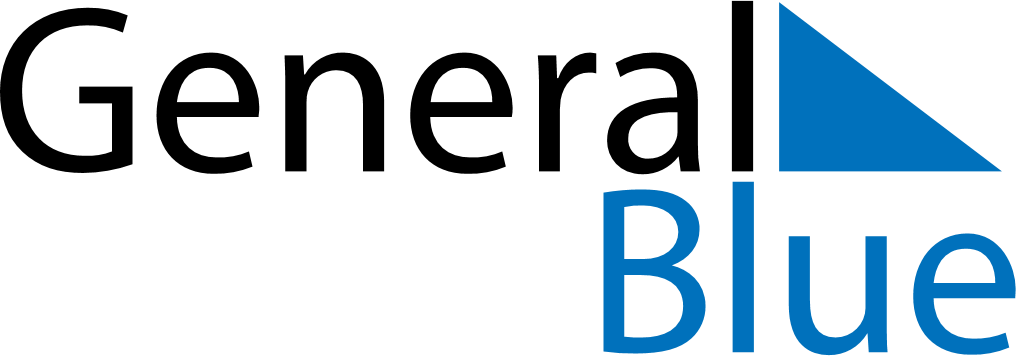 Weekly CalendarOctober 4, 2021 - October 10, 2021Weekly CalendarOctober 4, 2021 - October 10, 2021Weekly CalendarOctober 4, 2021 - October 10, 2021Weekly CalendarOctober 4, 2021 - October 10, 2021Weekly CalendarOctober 4, 2021 - October 10, 2021Weekly CalendarOctober 4, 2021 - October 10, 2021MONDAYOct 04TUESDAYOct 05TUESDAYOct 05WEDNESDAYOct 06THURSDAYOct 07FRIDAYOct 08SATURDAYOct 09SUNDAYOct 10